MAHKAMAH AGUNG REPUBLIK INDONESIA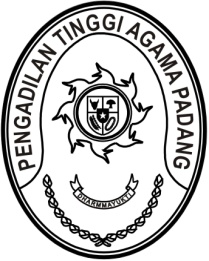 DIREKTORAT JENDERAL BADAN PERADILAN AGAMAPENGADILAN TINGGI AGAMA PADANGJalan By Pass KM 24, Batipuh Panjang, Koto TangahKota Padang, Sumatera Barat 25171 www.pta-padang.go.id, admin@pta-padang.go.idNomor	:	           /KPTA.W3-A/KP4.1.3/X/2023	Oktober 2023Sifat	: PentingLampiran	: -Perihal	:	Permohonan Pindah TugasKepada Sdri.Fitria Irma Ramadhani Lubis, A.Md.A.B.Pengelola PerkaraPengadilan Agama Bukittinggi Kelas IBAssalamu’alaikum, Wr. Wb.	Sehubungan dengan surat Saudari tanggal 19 Oktober 2023 perihal sebagaimana tersebut pada pokok surat, yang antara lain mengajukan permohonan mutasi dari Pengadilan Agama Bukittinggi Kelas IB ke Pengadilan Tinggi Agama Padang. Dengan ini disampaikan, bahwa dalam pelaksanaan proses mutasi di Lingkungan Mahkamah Agung RI agar mempedomani Surat Keputusan Sekretaris Mahkamah Agung RI Nomor: 1/SEK/SK/I/2019 tentang Pola Promosi dan Mutasi Pegawai kesektretariatan dilingkungan Mahkamah Agung dan Badan Peradilan dibawahnya. Untuk itu diminta kepada saudari mengirimkan usul mutasi kepada Ketua Pengadilan Agama Bukittinggi Kelas IB secara berjenjang dengan melampirkan Surat Persetujuan Izin Melepas dari Ketua Pengadilan Agama Bukittinggi Kelas IB.Demikian disampaikan untuk dilaksanakan dan terima kasih.	Wassalam	Ketua, 	PelmizarTembusan:Ketua Pengadilan Agama Bukittinggi Kelas IB;